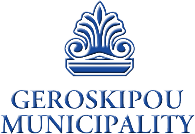 Documentation for a civil wedding in GeroskipouUK CITIZENSIn regards to your civil marriage in Geroskipou, please note that during your registration, the following documents should be submitted:a) Passports.b) Statutory Declaration/ Affidavit from a solicitor or Notary Public in UK. This Certificate has a validity period of three months from the date of issue and should be sealed with an Apostille stamp.c) If you are divorced you are requested to bring the original Divorce Certificate which must be final and absolute. In addition, you must have the certificate mentioned in para (b) above. If you are widow/widower you are requested to bring with you the original Death Certificate. In addition you must have the certificate mentioned in para (b) above. Both documents must have an Apostille stamp.d) In case of a name change, you shall provide a deed of name change with an Apostille stamp.e) Long version of a Birth certificate. (no apostille stamp is required)f) If one of you is under the age of 18 you are requested to additionally bring the consent of your parents which must be certified by a solicitor of your country.g) Passport photocopies of two witnesses over 18 (age) must be provided. Your witnesses must be present on the day of the wedding.